                                                                                           Утверждаю                                              Председатель МРО «РССС»                                                        _______________  С.А. Пономарев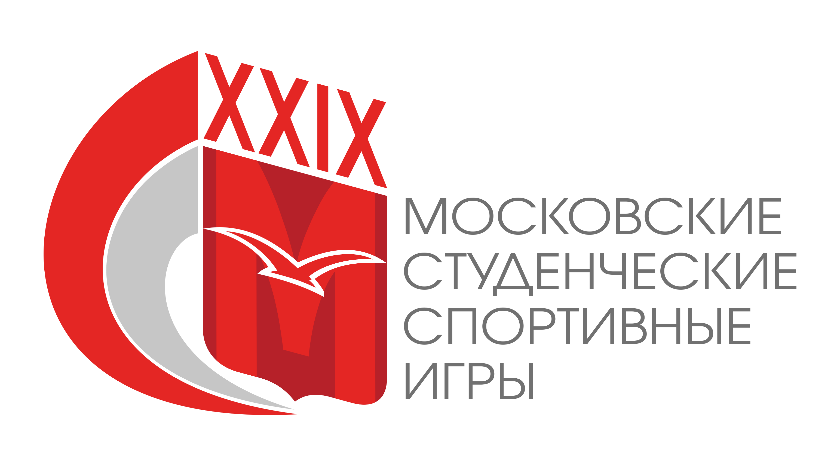 Соревнования среди вузов города Москвы по полиатлону (летнее четырёхборье) в рамках XXIX Московских Студенческих Спортивных Игрг. Москва 2017 г.Соревнования среди вузов города Москвы по полиатлону в спортивной дисциплине летнее четырёхборье проводятся в соответствии с планом физкультурно-спортивных мероприятий Департамента физической культуры и спорта города Москвы, Московского Регионального отделения Российского Студенческого Спортивного Союза (далее – МРО РССС) в программе XXIX Московских Студенческих Спортивных Игр 2017 г.	Спортивные соревнования проводятся в соответствии с правилами вида спорта «полиатлон», утвержденными приказом Минспорта России от 07.04. 2010 г. № 301 и Регламентами соответствующих групп дисциплин, утвержденных Всероссийской Федерацией Полиатлона.КЛАССИФИКАЦИЯ СОРЕВНОВАНИЙСоревнования очные, лично-командные.    Соревнования проводятся среди студентов вузов г. Москвы согласно Положению о XXIX МССИ на 2016-2017 г.Соревнования проводятся по полиатлону в спортивной дисциплине летнее четырёхборье.Цели соревнований:- популяризация и развитие полиатлона в вузах г. Москвы;- повышение спортивного мастерства.1.5.    Задачи соревнований:- определение лучших московских вузов, развивающих полиатлон;- стимулирование развития полиатлона в вузах и в г. Москве;- определение уровня подготовки спортсменов;- выполнение и подтверждение нормативов ЕВСК;- повышение профессиональной квалификации инструкторов-методистов, преподавателей, тренеров и спортивных судей.МЕСТО И СРОКИ ПРОВЕДЕНИЯ СОРЕВНОВАНИЙСоревнования по полиатлону (летнее четырёхборье) проводятся на спортивных объектах:Плавание 100 м в бассейне РГУФКСМиТ (м. Черкизовская, Сиреневый бульвар, д. 2, с.1а). Мандатная комиссия: в 9.00. Начало в 10.00.Стрельба из пневматического оружия - Стрелково-спортивный тир НИУ МЭИ (м. Авиамоторная, Красноказарменная улица, д. 13, стр. 4). Первая смена – с 9.00. Бег на короткие и длинные дистанции – стадион Спортивно-оздоровительного центра МГИМО (м. Юго-Западная, проспект Вернадского, д. 76) Начало в 10.00.ОРГАНИЗАТОРЫ СОРЕВНОВАНИЙ3.1. Организаторами соревнований являются:- Московское Региональное отделение Российского Студенческого Спортивного Союза (МРО РССС), при поддержке Департамента физической культуры и спорта города Москвы;3.2. Непосредственное проведение соревнований возлагается на судейскую коллегию, утверждённую МРО РССС;3.3. Состав судейской коллегии по количеству и квалификации формируется в соответствии с действующими Правилами соревнований по полиатлону и настоящим Положением.ТРЕБОВАНИЯ К УЧАСТНИКАМ СОРЕВНОВАНИЙИ УСЛОВИЯ ИХ ДОПУСКАК участию в соревнованиях допускаются студенты, обучающиеся по программам высшего профессионального образования, аспиранты очной формы обучения.Участники Чемпионата должны быть зачислены в данную образовательную организацию высшего образования не позднее 01 сентября 2016 года. Возраст участников не должен превышать 27 лет (включительно) на 01 января 2016 года. Все спортсмены должны иметь необходимую техническую подготовленность (см. приложение 1).Состав команд и условия зачетаВиды спортивных состязаний в летнем четырехборьеПРОГРАММА СОРЕВНОВАНИЙ12 мая 2017 г. (пятница)Плавание 100 м (стиль – вольный)9.00 – 9.30: регистрация команд, участников соревнований;9.45 – 10.00: проход в бассейн;10.00 – 10.20: разминка;10.30 – 10:50: заплывы на 100 м, женщины;10:50 – 12:00: заплывы на 100 м, мужчины.13 мая 2017 г. (суббота)Стрельба из пневматической винтовки9:00 - старт 1 сменыУпражнение III - ВП (10 выстрелов, 20 минут выполнение упражнения, 5 минут на подготовку, 5 минут пересмена)14 мая 2017 г. (воскресенье)Спринт, бег на выносливость9:00 – 10:00: разминка;10:00 – 10:20: бег 100 м, женщины;10:20 – 11:00: бег 100 м, мужчины;13:00 – 13:30: бег 2000 м, женщины;13:30 – 15:00: бег 3000 м, мужчины;6. ЗАЯВКА НА УЧАСТИЕ	На сайте МРО РССС действует электронная РЕГИСТРАЦИЯ команд на соревнования. Прямой переход по ссылке:http://mrsss.nagradion.ru/tournament2553/registrationКоманда, желающая принять участие в соревнованиях по ПОЛИАТЛОНУ в программе XXIX Московских Студенческих Спортивных Играх, должна в срок до 10 мая включительно заявить о своем намерении, пройдя регистрацию на нашем сайте.Далее заполняется полная заявка команды на сайте (все спортсмены, тренерский и руководящий состав), прикрепляются фото спортсменов (портретное фото в спортивной форме в анфас), затем распечатывается (Печать заявочного листа), проходится медицинская комиссия, заявка заверяется заведующим кафедрой физического воспитания, либо иным руководителем образовательной организации высшего образования, закрепляется печатью образовательной организации высшего образования, и после этого в день соревнования представляется на мандатную комиссию.На мандатной комиссии необходимо представить ОРИГИНАЛЫ заявочного листа (в 2-ух экземплярах), студенческий билет на каждого участника с печатью о переводе на данный учебный год. Участник на соревновании обязан иметь при себе документ, подтверждающий личность (паспорт, военный билет) и предъявлять его по требованию Оргкомитета Соревнований.ВНИМАНИЕ: На регистрации в зоне старта все спортсмены обязаны иметь паспорт и ОРИГИНАЛ студенческого (аспирантского) билета с печатью об обучении в 2016-17 учебном году. Спортсмены, не предоставившие данный документ, или имеющие не продленные студенческие билеты, до старта допущены не будут!7. УСЛОВИЯ ПОДВЕДЕНИЯ ИТОГОВРезультаты в многоборье оцениваются в очках по таблицам, включённым в соответствующий раздел ЕВСК на 2014-2017 гг. по полиатлону. Участники (мужчины и женщины), набравшие наибольшую сумму очков (I — III места), становятся победителями и призёрами Соревнований по полиатлону в спортивной дисциплине летнее четырёхборье в рамках XXIX Московских Студенческих Спортивных Игр.При равенстве очков у двух и более спортсменов преимущество получает участник, показавший лучший по времени результат в беге на длинную дистанцию.Командное первенство определяется для команд вузов по сумме очков 5 спортсменов независимо от пола и возраста.При равенстве очков у двух или более команд, преимущество отдается команде, имеющей наибольшее число 1 (2, 3) личных мест, а при равенстве этого показателя – по командному результату (в очках) в виде программы - бег на длинную дистанцию.Итоговые протоколы предоставляются в МРО РССС не позднее 5 дней по окончании соревнований.НАГРАЖДЕНИЕ ПОБЕДИТЕЛЕЙ	Команды вузов, завоевавшие 1, 2 и 3 места, награждаются медалями и грамотами соответствующих степеней.	           Спортсмены, завоевавшие 1-3 места (отдельно среди женщин и мужчин), награждаются медалями и грамотами соответствующих степеней.ОБЕСПЕЧЕНИЕ БЕЗОПАСНОСТИ УЧАСТНИКОВ СОРЕВНОВАНИЙ	Спортивные соревнования проводятся на спортивных сооружениях, отвечающих требованиям соответствующих правовых актов, действующих на территории Российской Федерации по вопросам обеспечения порядка безопасности участников и зрителей, а также при условии наличия актов технического обследования готовности физкультурного или спортивного сооружения к проведению мероприятия, в соответствии с Положением о мерах по обеспечению общественного порядка и безопасности, а также эвакуации и оповещения участников и зрителей при проведении массовых спортивных мероприятий (№ 786 от 17.10.1983), рекомендациями по обеспечению безопасности профилактики травматизма при занятиях физической культурой и спортом (№ 44 от 01.04.1993) и действующими Правилами соревнований по пулевой стрельбе.	Во время проведения соревнований в тире находится соответствующий медицинский персонал для оказания в случае необходимости скорой медицинской помощи. Передвижение участников соревнований с оружием по тиру осуществляется строго в чехле, футляре или коробке (ящике).	Ответственные исполнители:	- Руководитель спортивного сооружения;	- Главный судья соревнований;	- Представители команд вузов.Данное Положение является официальным вызовом на соревнования.Председатель Правления Московского городского регионального отделения Общероссийской физкультурно-спортивной общественной организации «Всероссийская федерация полиатлона»					Г.В. ТрусовПРИЛОЖЕНИЕ № 1Технические требования по готовности к видуПри невыполнении перечисленных ниже технических требований спортсменом он дисквалифицируется с данного вида и получает за него 0 очков. ПлаваниеСтарт - прыжком с тумбочки.Контрольный результат: женщины – 2:40, мужчины – 2:10. Фальстарт: дисквалификация со второго для всех. Примечание. Для формирования заплывов в заявке необходимо указать заявочный результат спортсмена в плавании на 100 или 50 м (по выбору). СпринтНизкий старт со стартовых колодок.Фальстарт: дисквалификация со второго для всех. Бег на выносливостьКонтрольный результат: женщины (2 км) – 11:20, мужчины (3 км) – 13:30Примечание. Для формирования забегов в заявке необходимо указать заявочный результат спортсмена в беге на 2 км (женщины) и 3 км (мужчины).СтрельбаНаличие пневматической винтовки (минимум 1 на команду), при наличии нескольких винтовок сообщить в предварительной заявке. Обязательное знание и выполнение техники безопасности (будет проведен предварительный инструктаж). До 10 мая 2017 г. также необходимо выслать заявку в электронном виде на электронную почту: polyathlon.moscow@gmail.com (Тема письма: Заявка-Вуз("указать")-Полиатлон-2017-МСИ-4-борье; обязательно получить подтверждение о получении). В заявке для формирования заплывов и забегов необходимо указать заявочный результат в плавании (можно как на 100 м, так и на 50 м – по выбору) и в беге на выносливость (2000 м у женщин, 3000 м – у мужчин).КомандыСостав командыСостав командыСостав командыСостав командыЗачетные результатыЗачетные результатыЗачетные результатыспортсменытренер -представ.судьивсеговсегозачетныхженские,мужскиегруппыСпортивные команды вузов61-75любыелюбыеБег Ж / МБег Ж / МПлаваниеЖ / МСтрельбаЖ / МКороткая дистанцияДлинная дистанцияПлаваниеЖ / МСтрельбаЖ / М100 м2000 м / 3000 м100 мIII - ВП (10 выстрелов, 10 м, стоя)